בס"ד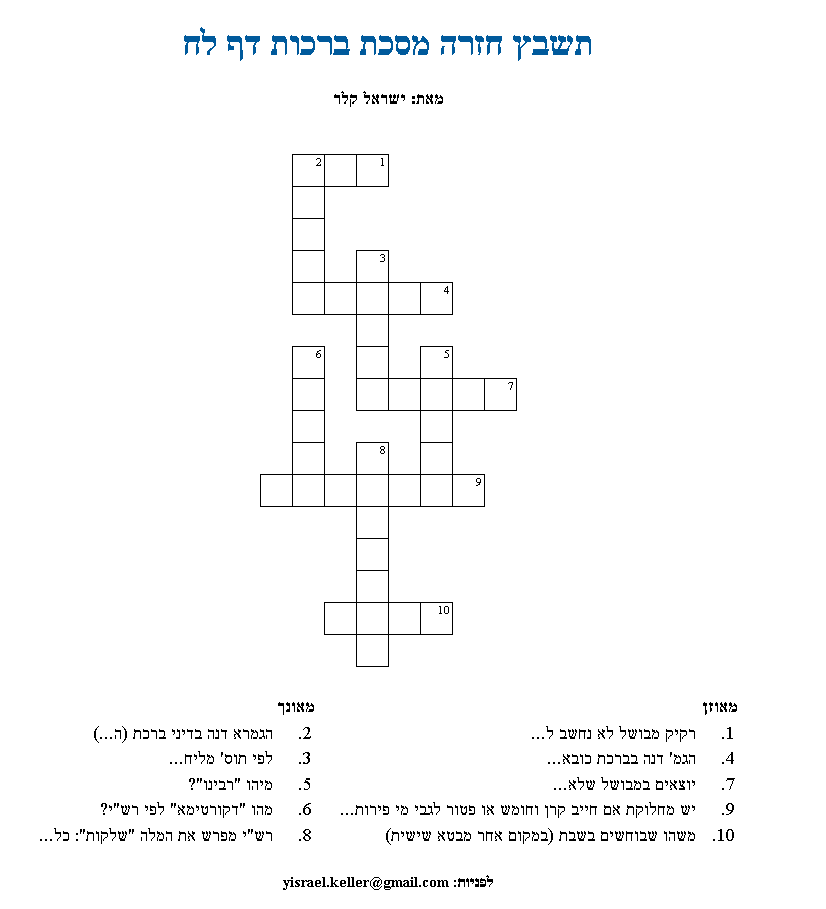 